Finale régionale des Jeux du Québec 2019-2020 - Chaudière-AppalachesCHAU-CHAU-CHAU-CHAUDIÈRE-APPALACHES !!!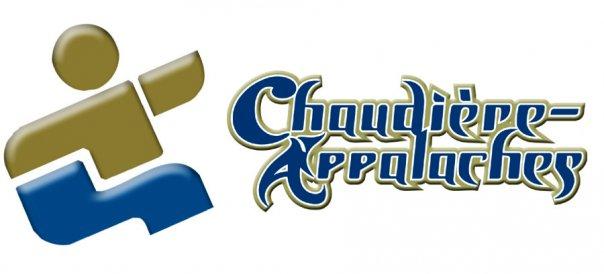 Cette année, il n’y aura pas de finale provinciale. Ce tournoi sera le championnat régional civil de Chaudière-Appalaches. Quand : le samedi 14 décembre 2019, à 9h00 pour le double. Les athlètes pourront se présenter à l'école à partir de 8h00. Le simple ne débutera pas avant 10h30.Date limite d’inscription : le mercredi 4 décembre. Où : École Marcelle-Mallet (51, rue Déziel, Lévis, G6V 3T7)Coût : 25 $ pour simple ET/OU double (C’est le même prix!)Repas : Des collations seront disponibles à la cantine.Qui peut participer : Il y a 4 catégories au programme. Voici les catégories avec les âges respectifs pour cette année :Pee-Wee féminin/masculin: Né(e) en 2008 et aprèsBenjamin féminin/masculin: Né(e) en 2006-2007Cadet féminin/masculin: Né(e) en 2004-2005Juvénile féminin/masculin: Né(e) en 2002-2003Seules les catégories cadette et juvénile se joueront avec des volants de plumes. Le tournoi fournira 1 volant de plumes par match. Prévoyez d’apporter des volants ( de plumes ) pour ces deux catégories. Des prix de participation seront pigés parmi les joueurs. Des médailles d’or, d’argent et de bronze seront remises aux 1ers, 2e et 3e de chaque catégorie. Les épreuves : Le simple et le double sont au programme. Un/une athlète peut s’inscrire dans une ou deux épreuves.Surclassement : Le surclassement est autorisé. Par exemple, un benjamin peut s’inscrire dans la catégorie cadette s'il souhaite affronter des athlètes plus vieux que lui.Inscription : Lien pour inscriptionVous pouvez aussi aller voir sur notre page Facebook, Club de Badminton Chaudière-Appalaches.*** Le paiement se fera sur place le matin même de l’événement, soit le samedi 14 décembre au matin. Vous pouvez payer par chèques ou bien par argent comptant.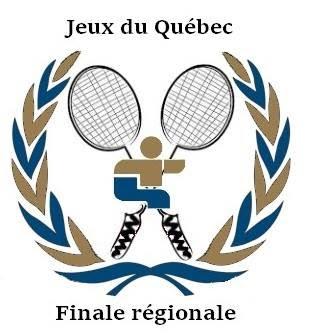 Au plaisir de vous y voir en grand nombre !Cordialement,Le club de badminton Chaudière-AppalachesSI vous avez toutes questions ou commentaires, vous pouvez communiquer avec nous à l’adresse suivante : @ : bad.chaudiere.appalaches@gmail.comFacebook : Club de badminton Chaudière-Appalaches